3 princípios do Direito Processual do Trabalho que você precisa saberVocê já deve conhecer os princípios materiais do direito do trabalho, correto? Agora chegou a hora de conhecer também os Princípios do Processo Trabalhista.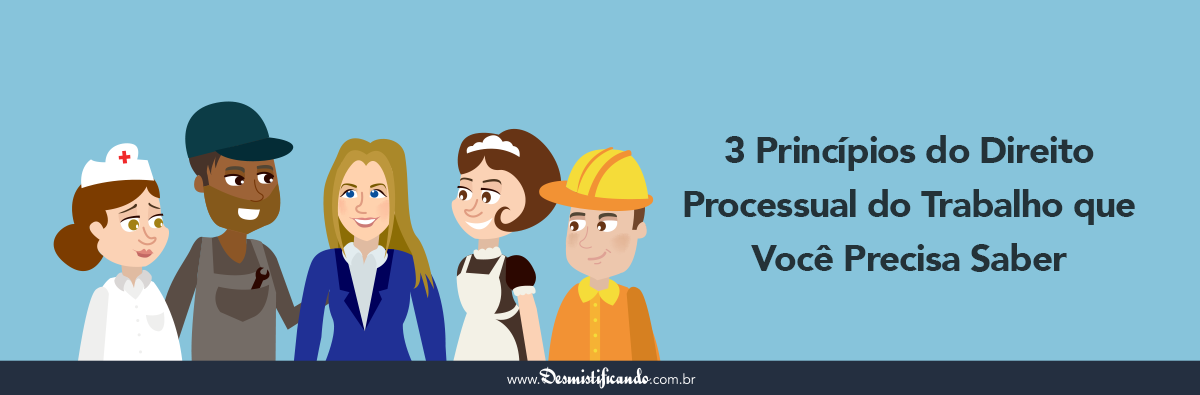 Os princípios são as diretrizes que demarcam as linhas basilares da construção do direito e são eles que buscam dar garantia para que algo se realize, dentro das possibilidades jurídicas e reais existentes.Continue lendo este artigo para saber mais sobre 3 princípios importantes do direito processual do trabalho.Princípio da ProteçãoMuito se discute se este é ou não é um princípio do direito processual trabalhista. Afinal, este é um dos princípios materiais do direito do trabalho também.No entanto, hoje a doutrina é quase unânime em dizer que este é sim, um princípio do direito processual do trabalho. E este princípio traz a primeira garantia que o direito processual do trabalho busca: a proteção do trabalhador.O direito do trabalho foi criado para proteger o hiposuficiente e por isso, o princípio da proteção, é também um dos princípios materiais do direito do trabalho.Existem regras processuais no direito do trabalho que também servem para proteger o trabalhador. Um dos exemplos mais claros deste princípio da proteção, vemos no artigo 844 da CLT (Lei 5.452/1943):Art. 844 - O não-comparecimento do reclamante à audiência importa o arquivamento da reclamação, e o não-comparecimento do reclamado importa revelia, além de confissão quanto à matéria de fato.Princípio da Finalidade SocialO princípio da proteção é diferente do princípio da finalidade social. No primeiro, a própria lei confere a desigualdade no plano processual, já no segundo, é permitido ao juíz ter uma atuação mais ativa, na medida em que auxilia o trabalhador, em busca de uma solução justa, até chegar o momento de proferir a sentença.No campo processual, apesar de mantermos a existência da inércia como princípio da jurisdição, podemos ver o juiz agindo em alguns momentos, pois independente do reclamante requerer uma penhora, por exemplo, o juiz poderá adotar medidas como tal, buscando auxiliar o trabalhador.No processo do trabalho, o juiz tem competência para diligenciar em busca da verdade e este princípio está diretamente relacionado com o princípio da busca da verdade real, que ainda iremos tratar em outro artigo.Princípio da ConciliaçãoO processo do trabalho nasce com a proposta de conciliação. Seu objetivo é buscar a conciliação e a tentativa de conciliar pode ser feita a qualquer momento até a sentença.Em dois momentos, a falta da tentativa de conciliação são obrigatórias, sob pena de nulidade. Estes momentos são os expressos no Artigo 846 da CLT que indica que "Aberta a audiência, o juiz ou presidente proporá a conciliação". E também no artigo 850, que define que após as razões finais e antes de proferir a sentença, o juiz deverá renovar a proposta de conciliação.Art. 850 - Terminada a instrução, poderão as partes aduzir razões finais, em prazo não excedente de 10 (dez) minutos para cada uma. Em seguida, o juiz ou presidente renovará a proposta de conciliação, e não se realizando esta, será proferida a decisão.Além destes 3 princípios processuais existem ainda mais 5 princípios:Princípio da busca da verdade realPrincípio da irrecorribilidade imediata das decisões interlocuóriasPrincípio da majoração dos poderes do juíz do trabalho na condução do processoPrincípio do jus postulandiPrincípio da informalidadeColegas, pensando em como ajudar a todos que me acompanha, disponibilizo abaixo a CLT Comparada Desmistificando. Espero que te ajude!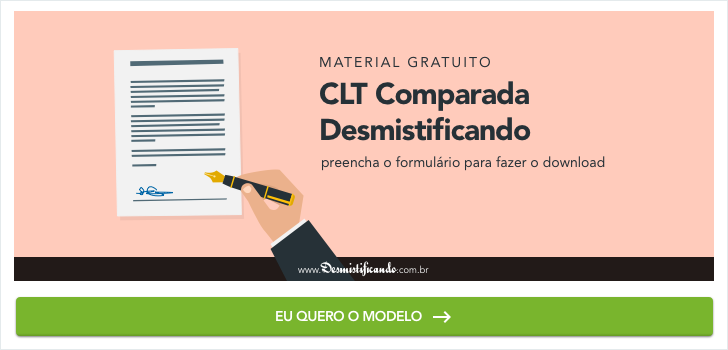 Para receber a CLT Comparada Desmistificando, clique na imagem acima e preencha o formulário com o email que você mais usa e eu o enviarei para você gratuitamente!Agora que você já teve uma introdução sobre o assunto, que tal aprender mais sobre direito e processo trabalhista? Muita coisa mudou com a última reforma trabalhista e é muito importante a constante atualização sobre o tema.Participe gratuitamente do CNDT Congresso Nacional de Direito e Processo do Trabalho.O CNDT é um evento que busca levar um ensino de qualidade para todos que se interessam pelo assunto, pois reúne em um mesmo eventos, os MAIORES experts em Direito do Trabalho. E o melhor, os interessados poderão assistir às palestras gratuitamente no momento de sua transmissão, bastando apenas garantir sua vaga clicando aqui.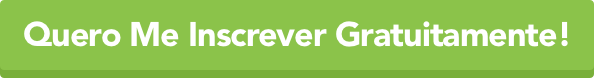 Como posso garantir minha vaga no congresso?Basta cadastrar o seu melhor email em alguns dos boxes destacados ao longo do site. Após se inscrever, você deve abrir sua plataforma de email, e confirmar sua participação clicando no link que iremos enviar.Data de realização do evento?De 23 a 29 de Abril.